Publicado en  el 22/09/2014 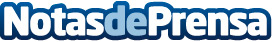 OPEL, CYTILYFT y REPSOL, colaboran para fomentar el uso del autogas  El AutoGas, que permite ahorrar hasta un 40% en carburante y es utilizado ya por más de 34.000 vehículos en el mercado español, contribuye a mejorar la calidad del aire por sus bajas emisiones de óxido de nitrógeno, partículas y CO2.Datos de contacto:OPELNota de prensa publicada en: https://www.notasdeprensa.es/opel-cytilyft-y-repsol-colaboran-para-fomentar Categorias: Automovilismo Industria Automotriz http://www.notasdeprensa.es